Alexey Zhikharev Director of the Renewable Energy Development AssociationCongratulations to our association member, the Wind Energy Division of the State Atomic Energy Corporation Rosatom (Rosatom), on the launch of the second phase of the Trunovskaya WPS in Stavropolsky Krai. The new WPS with an installed capacity of 95 MW consists of 38 wind turbines of 2.5 MW each. Several large WPSs are already operating in Stavropolsky Krai and the region is among the leaders in terms of renewable energy development. The total installed capacity in Stavropol reached 853 MW, of which 775 MW is accounted for by facilities operating under the RES Capacity Supply Agreement support mechanism. In 2023, the region became a leader in terms of RES generation capacity thanks to projects implemented by the State Atomic Energy Corporation Rosatom (Rosatom).I wish my colleagues new successes this year!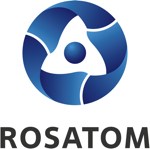 Rosatom digital press office  
https://atommedia.online/en/ Expert comment04.03.24